KontaktuppgifterTrollhättan, Vänersborg, Lilla Edet, Mellerud, Åmål, Bengtsfors, Dals-EdMaria Jorfors, enhetschef: 072 212 73 53E-post: maria.jorfors@trollhattan.se Annelie Fredriksson: 070 549 51 42E-post: annelie.fredriksson@trollhattan.se Cecilia Dahlman Giannias: 072 212 75 62E-post: cecilia.dahlman.giannias@trollhattan.se Maria Bjurbäck: 072 212 74 80E-post: maria.bjurback@trollhattan.se   Catrin Johansson (vikarie): 072 208 97 76E-post: catrin.johansson@trollhattan.se Johanna Wassenius (vikarie): 072 217 10 83
Epost: johanna.wassenius@trollhattan.seUddevalla, Orust, Färgelanda, Munkedal, Lysekil, Strömstad, TanumLouise Niklasson: 072 212 74 02E-post: louise.niklasson@trollhattan.se Maria Lundgren: 072 212 74 58E-post: maria.lundgren@trollhattan.se Mattias Furbo: 072 212 75 57E-post: mattias.furbo@trollhattan.se Postadress: Nohabgatan 12 B, 461 53 TrollhättanHemisda: www.pofyrbodal.se 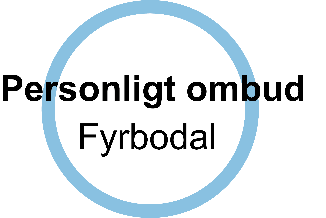 Personligt ombudFör personer med psykiska funktionsnedsättningarVem kan få personligt ombud?Du som har en psykisk funktionsnedsättningDu som har omfattande svårigheter i ditt vardagliga livDu som är över 18 årDu som har behov av stöd från socialtjänst, sjukvård och andra myndigheterVad gör ett personligt ombud?Personligt ombud arbetar utifrån Ditt uppdrag. Vi utför arbetet gemensamt, utifrån din egen förmåga.Personligt ombud kan:Vara stöd vid myndighetsbesök Verka för att dina behov och rättigheter tillgodoses utifrån dina önskemål Vara behjälplig med att kartlägga och samordna dina insatserViktigt att vetaPersonligt ombud har tystnadsplikt och skriver ingen dokumentation. Det är ett kostnadsfritt- och tidsbegränsat frivilligt stöd som avslutas när uppdraget är slutfört. Det ersätter inte arbete som exempelvis utförs av handläggare, boendestödjare, god man eller kurator.Tillsammans bestämmer vi mötesplats.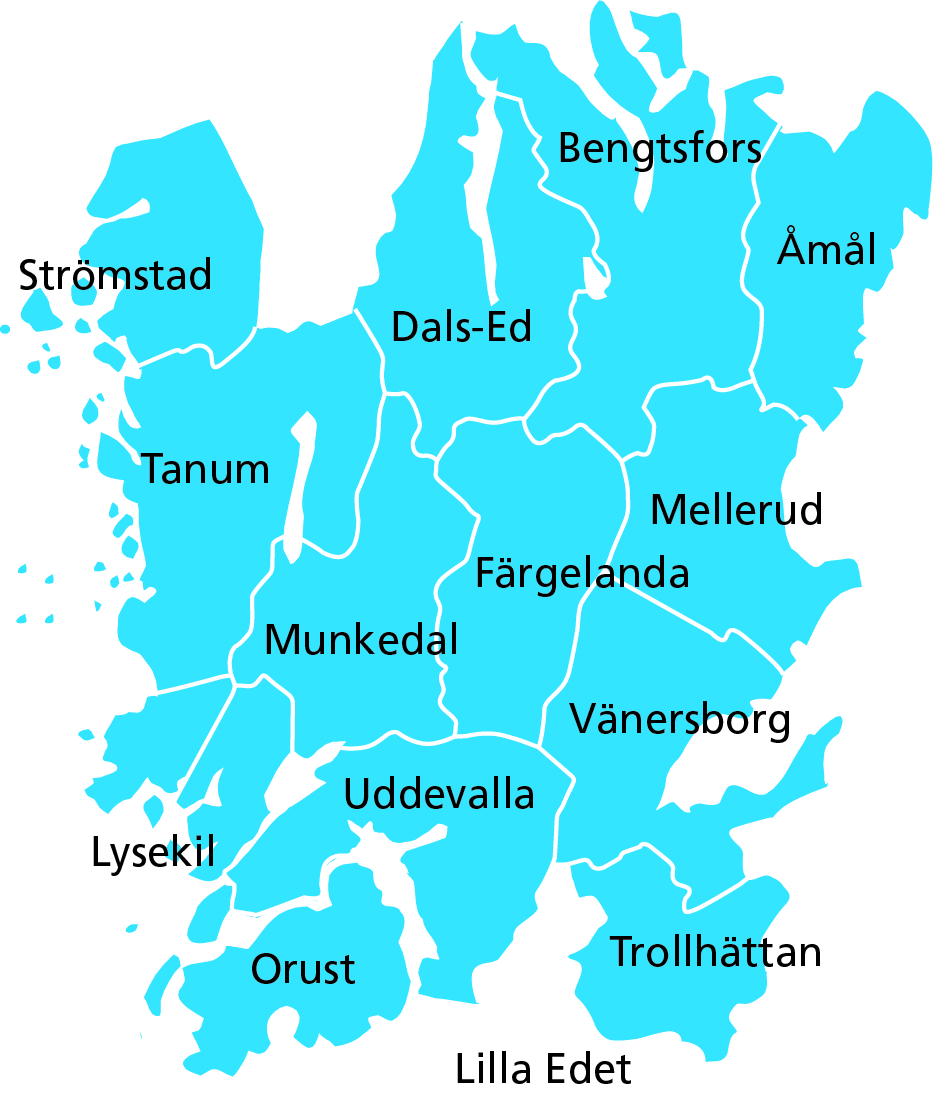 ”Målsättningen med vårt arbete är att du ska uppleva ökad självständighet och bättre livskvalitet”